Publicado en Minsk, Bielorrusia  el 14/03/2019 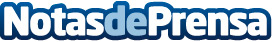 Currency.com lanza la primera plataforma de trading de valores tokenizados del mundo Las aportaciones de capital por parte de Larnabel Ventures y VP Capital han sido claves para el despegue de la compañía. Los inversores en criptomonedas pueden participar ahora en los mercados financieros tradicionales sin tener que convertirlas antes en dinero fiduciarioDatos de contacto:Comunicación Currency.comNota de prensa publicada en: https://www.notasdeprensa.es/currency-com-lanza-la-primera-plataforma-de Categorias: Finanzas E-Commerce Ciberseguridad http://www.notasdeprensa.es